KS2 RSE curriculum plan    2 year rolling programme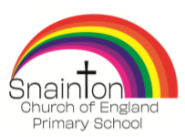 ValuesAutumn 1FriendshipAutumn 2PerseveranceSpring 1TrustSpring 2ForgivenessSummer 1Community - serviceSummer 2RespectTopic titleHow old is water?What happened in Pompeii?How did the Romans change our lives?Why did the Anglo-Saxons want to settle in Britain?Who are our neighbours?Who built the pyramids?Year A2020-2021Year 3 - 4Relationship How can we make good friends?Linked to valueHealth and well beingHow can we manage our feelings?Health and wellbeingWhat strengths, skills and interests do we have?RelationshipWhat are families like? Living in the wider worldWhat makes a community?Health and well beingHow can we manage risk in different places?Year A2020-2021Year 5 - 6Relationship How can friends communicate safelyHealth and well beingHow can we help in an accident or emergencyHealth and well beingWhat makes up our identity?Living in the wider worldWhat jobs would we like? Living in the wider worldWhat jobs would we like?Health and well beingHow can drugs common to everyday life affect health?ValuesAutumn 1FriendshipAutumn 2PerseveranceSpring 1TrustSpring 2ForgivenessSummer 1Community - serviceSummer 2RespectTopic titleBeauty spotsOur Local heroesRight or wrong?Is this the right place for me?Space explorationExpedition to South AmericaYear B2021-2022Year 3 - 4RelationshipHow do we treat each other with respectLinked to valueHealth and well beingWhat keeps us safe?Health and well beingWhy should we keep active and sleep  wellLinked to scienceLiving in the wider worldHow can our choices make a difference to others and the environment?Linked to scienceHealth and well beingHow will we grow and change?Linked to value – respecting our bodiesHealth and well beingWhy should we eat well and look after our teeth?Linked to scienceYear B2021-2022Year 5- 6Health and well beingHow can we keep healthy as we grow?Health and well beingHow can we keep healthy as we grow?Living in the wider worldHow can the media influence peopleLiving in the wider worldHow can the media influence people?RelationshipWhat will change as we become more independent?How do friendships change as we get older?RelationshipWhat will change as we become more independent?How do friendships change as we get older?